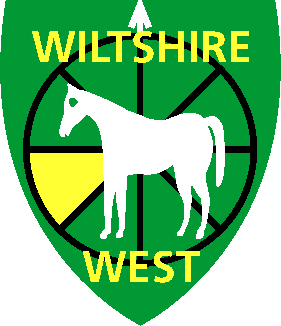 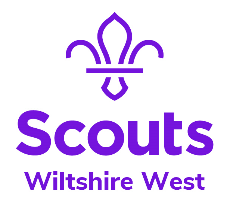 For all of the Away from the normal meeting place/Adventurous Activity experiences all of the information below should be with your District Commissioner SEVEN days before the event. For Group Sections (Beavers, Cubs & Scouts) your GSL must have sight of this form. For Explorers the DESC must have sight this form.Scout Group/Unit:                                                                                                        Section:Activity Information Event Dates:   from                                            to  Type of event:Activity Location:   Leader InformationActivity Leader:                                                                                         Telephone:Email Address:Authorisation Forms held by leader:  Hill Walking & hiking    Climbing   Caving    WaterLeader in Charge:                                                                                      Telephone:Email Address:  I confirm that I have completed a written risk assessment for this activity, and that at or before the start of the event, the risk assessment will be communicated to all adults and young people involved in the event, so they understand the risks and how these will be managed & I confirm that I have checked the Scouts' rules relating to this activity (if applicable).Participating Numbers Beavers                 Cubs                  Scouts                 Explorers                  Network/ Leaders InTouch Information:InTouch contact:                                                                          Telephone: